Приложение 14 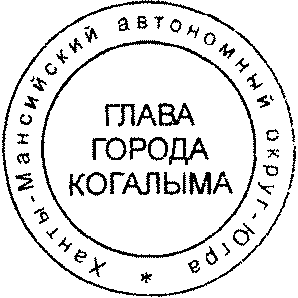 к постановлению Администрации города Когалыма от 23.08.2019 №1848Форма свода предложенийпо результатам проведения публичных консультацийВ соответствии с пунктом 2.1. Порядка проведения оценки регулирующего воздействия проектов муниципальных нормативных правовых актов, экспертизы и ОФВ муниципальных нормативных правовых актов, затрагивающих вопросы осуществления предпринимательской и инвестиционной деятельности в городе Когалыме, утвержденного постановлением Администрации города Когалыма от _________ № ______, _________________________________________________(наименование регулирующего органа или органа, осуществляющегоэкспертизу муниципальных нормативных правовых актов и (или) оценку фактического воздействия)в период с "____" ________ 20__ года по "____" ________ 20__ года проведены публичные консультации по _____________________________________________________________________________________________________________(информация о концепции (идее) предлагаемого правового регулирования, наименование (проекта) муниципального нормативного правового акта, нормативного правового акта, по которому проведены публичные консультации)Извещения о проведении публичных консультаций были направлены:1. _______________________________________________________________;2. _______________________________________________________________;3. ________________________________________________________________;
            4. ________________________________________________________________;5. _______________________________________________________________.При проведении публичных консультаций получены отзывы от:1. ________________________________________________________________;2. ________________________________________________________________;3. ________________________________________________________________;
            4. ________________________________________________________________;5. ________________________________________________________________.Результаты публичных консультаций и позиция регулирующего органа (органа, осуществляющего экспертизу и (или) оценку фактического воздействия муниципальных нормативных правовых актов) отражены в таблице результатов публичных консультаций.Таблица результатов публичных консультацийПриложения:1. Копии отзывов участников публичных консультаций;2. Копии писем, направленных в адрес участников публичных консультаций о результатах рассмотрения их мнений.Результаты публичных консультацийРезультаты публичных консультацийРезультаты публичных консультацийНаименование субъекта публичных консультацийВысказанное мнение (замечания и (или) предложения)Позиция регулирующего органа или органа, осуществляющего экспертизу и (или) оценку фактического воздействия нормативных правовых актов (с обоснованием позиции)